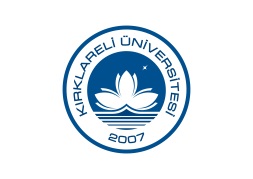 KIRKLARELİ ÜNİVERSİTESİBOLOGNA EŞGÜDÜM KOORDİNATÖRLÜĞÜTOPLANTI TUTANAĞIKIRKLARELİ ÜNİVERSİTESİBOLOGNA EŞGÜDÜM KOORDİNATÖRLÜĞÜTOPLANTI TUTANAĞIToplantı Konusu: Bologna Bilgi Paketi içeriği, program çıktılarının ölçülmesiToplantı Yeri: Bologna Eşgüdüm KoordinatörlüğüToplantı Yeri: Bologna Eşgüdüm KoordinatörlüğüTOPLANTI TARİHİ: 26 Nisan 2017TOPLANTI SAATİ: 14:00Toplantı Gündemi:Toplantı Gündemi:Toplantı Gündemi:Bologna Bilgi Paketinde yer alan menülerin gözden geçirilmesiProgram çıktılarının ölçülmesi konusunda diğer üniversitelerin incelenmesiBologna Bilgi Paketinde yer alan menülerin gözden geçirilmesiProgram çıktılarının ölçülmesi konusunda diğer üniversitelerin incelenmesiBologna Bilgi Paketinde yer alan menülerin gözden geçirilmesiProgram çıktılarının ölçülmesi konusunda diğer üniversitelerin incelenmesiTOPLANTIDA ALINAN KARARLARBologna Bilgi Paketinde yer alan menülerin “AKTS Kullanıcı Kılavuzu”na uygun hale getirilebilmesi amacıyla sisteme eklenmesi gereken menü başlıklarının Öğrenci İşleri Daire Başkanlığına üst yazı ile bildirilmesine,Bologna Bilgi Paketine eklenecek olan yeni bilgilerin düzenlenmesine,Program çıktılarının ölçülmesi konusunda program çıktıları ve sınav sorularının tüm öğrenciler için birebir eşleştirilmesi yerine örneklem alınarak eşleştirmenin yapılması seçeneğinin gözden geçirilmesinekarar verilmiştir.TOPLANTIDA ALINAN KARARLARBologna Bilgi Paketinde yer alan menülerin “AKTS Kullanıcı Kılavuzu”na uygun hale getirilebilmesi amacıyla sisteme eklenmesi gereken menü başlıklarının Öğrenci İşleri Daire Başkanlığına üst yazı ile bildirilmesine,Bologna Bilgi Paketine eklenecek olan yeni bilgilerin düzenlenmesine,Program çıktılarının ölçülmesi konusunda program çıktıları ve sınav sorularının tüm öğrenciler için birebir eşleştirilmesi yerine örneklem alınarak eşleştirmenin yapılması seçeneğinin gözden geçirilmesinekarar verilmiştir.TOPLANTIDA ALINAN KARARLARBologna Bilgi Paketinde yer alan menülerin “AKTS Kullanıcı Kılavuzu”na uygun hale getirilebilmesi amacıyla sisteme eklenmesi gereken menü başlıklarının Öğrenci İşleri Daire Başkanlığına üst yazı ile bildirilmesine,Bologna Bilgi Paketine eklenecek olan yeni bilgilerin düzenlenmesine,Program çıktılarının ölçülmesi konusunda program çıktıları ve sınav sorularının tüm öğrenciler için birebir eşleştirilmesi yerine örneklem alınarak eşleştirmenin yapılması seçeneğinin gözden geçirilmesinekarar verilmiştir.TOPLANTIYA KATILANLAR:TOPLANTIYA KATILANLAR:TOPLANTIYA KATILANLAR:Bologna Koordinatör Yardımcısı Yrd. Doç. Dr. Murat Olcay ÖZCANBologna Uzmanı Berna TÜRKYILMAZBologna Koordinatör Yardımcısı Yrd. Doç. Dr. Murat Olcay ÖZCANBologna Uzmanı Berna TÜRKYILMAZBologna Koordinatör Yardımcısı Yrd. Doç. Dr. Murat Olcay ÖZCANBologna Uzmanı Berna TÜRKYILMAZBİR SONRAKİ TOPLANTI TARİHİ:Daha sonra belirlenecektir.Daha sonra belirlenecektir.              Yrd. Doç. Dr. Murat Olcay ÖZCAN                           Uzm. Berna TÜRKYILMAZ                                     Yrd. Doç. Dr. Murat Olcay ÖZCAN                           Uzm. Berna TÜRKYILMAZ                                     Yrd. Doç. Dr. Murat Olcay ÖZCAN                           Uzm. Berna TÜRKYILMAZ                       